YWSTT – Bristlebot & CodeCombat Session 2Hello teachers! This session will be delivered remotely and requires each student to have access to a computer or chromebook for the 2nd half of the session.This session will introduce the students to robots and coding concepts. The skills from this session are transferable to numerous careers but there is an emphasis on programming.The session will begin with the building of a “Bristlebot” a kit was provided for each student and includes:Toothbrush headDouble Sided mounting tapeVibrating motorSmall coin size batterySelf-adhesive googly eyes (2)Pipe cleaners (2)Instructions on how to assemble the bots will be walked through together. After the bots are built the students will need to go to the following link: https://codecombat.com/students?_cc=FunnySpeedSize Students will need to “Create an account” – The email is optional and not required, they may choose to use their school email or leave it blank. Do not use the “Sign in with Google” as you can use that in future to link to your own classroom.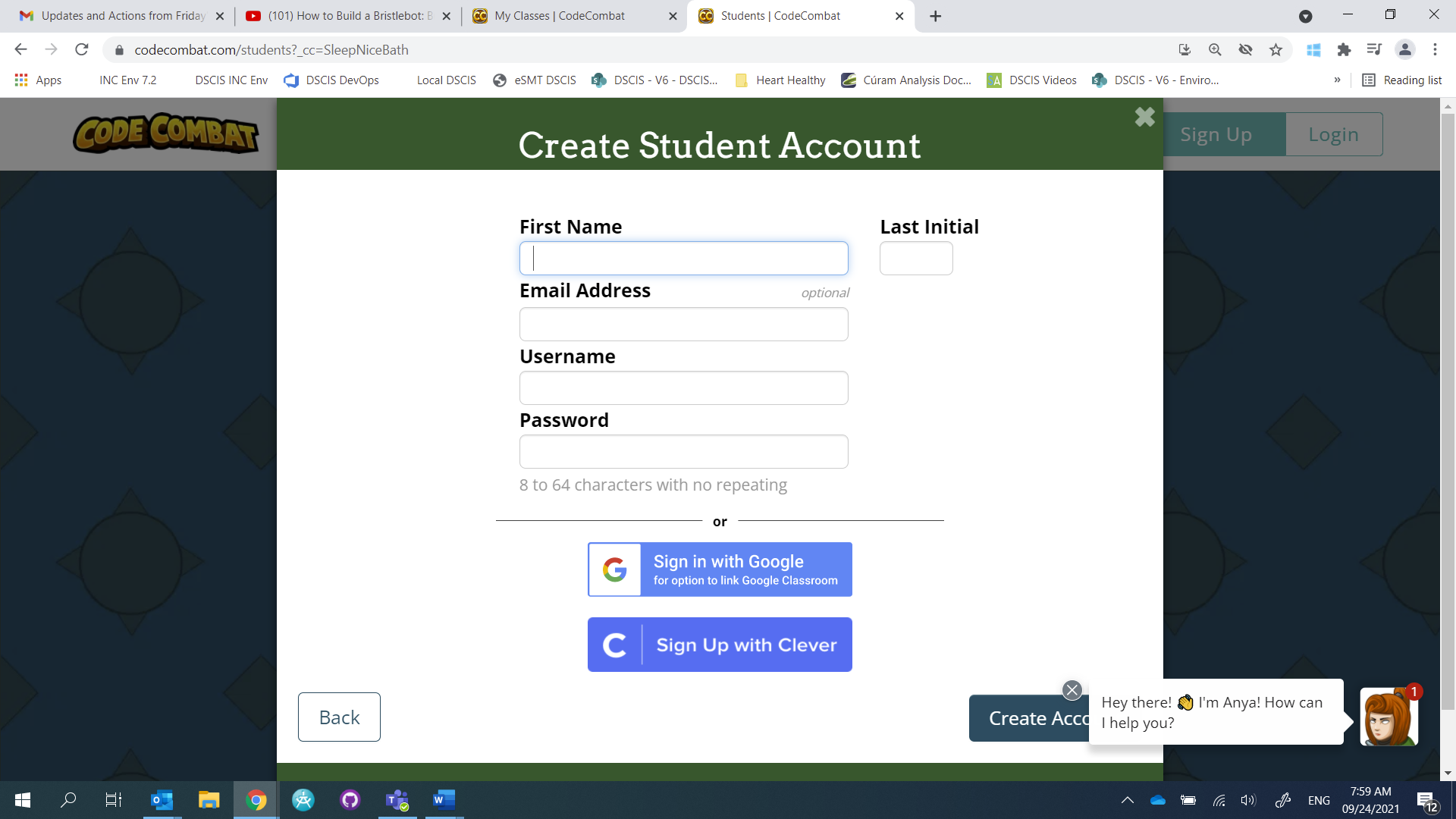 Feel free to create an account and explore the concepts at your own pace before the session!